Akademisches Prüfungsamt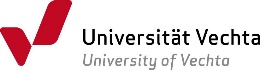 Studiengänge Soziale DienstleistungenAntrag auf Zulassung zur Bachelorarbeit und zum Bachelorkolloquium(Mündliche Prüfung zur Thematik der Bachelorarbeit)Bitte den Antrag vollständig möglichst am Computer ausfüllen. Die Bestätigung der Zulassung erfolgt an die im Online-Service  hinterlegte Postanschrift.1. Bachelorstudiengang Ich beantrage die Zulassung zur Bachelorarbeit und zum Bachelorkolloquium (wo zutreffend) im Bachelorstudiengang 2. Personendaten 3. Erklärung zu den Zulassungsvoraussetzungen 4. Erklärung Gruppenarbeit Die Bachelorarbeit soll angefertigt werden als: 5. Erklärung zur gewünschten Sprache Die Bachelorarbeit soll in englischer Sprache angefertigt werden (nur möglich mit Zustimmung der beiden Prüfenden): Ja		  Nein Ich erkläre, dass ich bislang keine Bachelorprüfung oder Teile einer solchen Prüfung oder einer anderen Prüfung in einem der gewählten Fächer im o. g. Studiengang an einer Universität oder gleichgestellten Hochschule in der Bundesrepublik Deutschland endgültig nicht bestanden habe oder mich in einem laufenden Prüfungsverfahren befinde. Ferner erkläre ich, dass ich während der Bearbeitungszeit der Bachelorarbeit nicht beurlaubt bin. 6. Rahmenthema der Bachelorarbeit Bitte tragen Sie hier den Themenvorschlag der geplanten Bachelorarbeit gem. § 7 der studiengangs-spezifischen Prüfungsordnung in Absprache mit der Betreuerin / dem Betreuer ein. Das Thema muss in einem inhaltlichen Zusammenhang mit einem oder mehreren Modulen stehen oder aus den Lehrinhalten des Studiengangs insgesamt ableitbar sein. Bitte schreiben Sie leserlich! Studierende des BA Management Sozialer Dienstleistungen beachten bitte die Hinweise ihres Faches.7. Prüfende 7.1 Erstprüfende/r7.2 Zweitprüfende/r8. SpracheMit dem Antrag der Studierenden/des Studierenden, die Bachelorarbeit in englischer Sprache abzufassen, sind wir einverstanden. Die Ausgabe des Themas erfolgt durch die Vorsitzende/den Vorsitzenden des Prüfungsausschusses an die im Online-Service hinterlegte Korrespondenzadresse. Im Unterschriftfeld bitte einen Scan Ihrer Unterschrift einfügen, die Datei speichern  und per Mail in folgender Reihenfolge versenden: 1. Antragsteller*in an Erstprüfer*in, 2. Erstprüfer*in an Zweitprüfer*in und 3. Zweitprüfer*in an pruefungsamt.basa@uni-vechta.de, bag@uni-vechta.de oderba@uni-vechta.de. Fordern Sie beim Mailversand eine Übermittlungs- und Empfangsbestätigung an - diese Funktion steht Ihnen nicht in Stud.IP, sondern ausschließlich in der Webmail (https://webmail.uni-vechta.de) zur Verfügung. Gerontologie Soziale Arbeit Management Sozialer        Dienstleistungen Prüfungs-        ordnung MSD 2015  Prüfungs-        ordnung MSD ab 2016NameVornamegeb. aminStraße u. Haus-Nr.Postleit-zahlOrtTel.Matr.-Nr.Mail-Adresse     @mail.uni-vechta.de (bitte eintragen: vorname.name)     @mail.uni-vechta.de (bitte eintragen: vorname.name)     @mail.uni-vechta.de (bitte eintragen: vorname.name)     @mail.uni-vechta.de (bitte eintragen: vorname.name)     @mail.uni-vechta.de (bitte eintragen: vorname.name)     @mail.uni-vechta.de (bitte eintragen: vorname.name)     @mail.uni-vechta.de (bitte eintragen: vorname.name)     @mail.uni-vechta.de (bitte eintragen: vorname.name)Studienbeginn (Genaues Datum bitte, z. b. 01.10.XX) Studienbeginn (Genaues Datum bitte, z. b. 01.10.XX) Ich habe im gewählten Studiengang die Zulassungsvoraussetzungen der für mich geltenden studiengangsspezifischen Prüfungsordnung gem. § 7 erfüllt und mindestens 120 CP erreicht.EinzelarbeitGruppenarbeit zusammen mit(Name, Vorname; Matr.-Nr.)und(Name, Vorname; Matr.-Nr.)Vechta, denDatumDatum(Unterschrift des Antragstellers / der Antragstellerin)Das von mir vergebene Thema steht inhaltlich im Zusammenhang mit dem Modul/den Modulen: (z.B. gyb004 / szb005 / msb006):(Name Erstprüfer/in in Druckschrift)(Unterschrift Erstprüfer/in)(Name Zweitprüfer/in in Druckschrift)(Unterschrift Zweitprüfer/in)(Unterschrift Erstprüfer/in)(Unterschrift Zweitprüfer/in)